ANEXO 9AUTODECLARAÇÃO DE IDENTIDADE TRANS(TRANSEXUAIS, TRANSGÊNEROS OU TRAVESTIS)Eu (inserir nome completo), CPF nº (inserir número), optante pelo nome social (inserir nome), declaro para o fim específico de concorrência às vagas de Ações Afirmativas, atendendo ao disposto no Edital xx/xxxx PPGCMH/CEFID da Universidade do Estado de Santa Catarina (UDESC), minha condição de pessoa trans: (   ) transexual (   ) transgênero(   ) travestiEstou ciente de que, sendo constatada a prestação de informações falsas relativas às exigências estabelecidas quanto à autodeclaração, estarei sujeito(a) à desclassificação, perda da vaga e demais sanções legais cabíveis, o que poderá acontecer a qualquer tempo.(Cidade), _____ de _______________de 2024._____________________________Assinatura do/a candidato/a conforme documento de identificação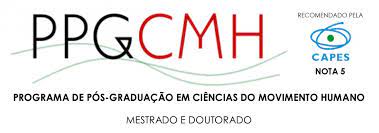 